АДМИНИСТРАЦИяСтаробурасского муниципального образования Базарно-Карабулакского МУНИЦИПАЛЬНОГО районаСаратовской областиПОСТАНОВЛЕНИЕ                                  От 15.04.2019 г.                                                                                                   № 7                                    с. Старые БурасыОб утверждении схем расположенияконтейнерных площадок для временногохранения твердых коммунальных отходовв селах Старобурасского муниципальногообразования          В соответствии  Федеральным законом от 06.10.2003 № 131-ФЗ «Об общих принципах организации местного самоуправления в Российской Федерации», Постановлением Правительства РФ от 12.11.2016 г. № 1156 «Об обращении с твердыми коммунальными отходами», в целях обеспечения охраны окружающей среды и здоровья человека на территории Старобурасского муниципального образования, руководствуясь Уставом Старобурасского муниципального образования, администрация Старобурасского ПОСТАНОВЛЯЕТ:         1.Утвердить схемы расположения контейнерных площадок для временного хранения твердых коммунальных отходов в селах  Старобурасского муниципального образования Базарно-Карабулакского муниципального района Саратовской области согласно приложениям № 1, 2.          2. Настоящее постановление вступает в силу со дня официального обнародования.          3. Контроль за исполнением настоящего постановления оставляю за собой.  Глава администрации Старобурасского  муниципального образования                                                                          Р.А.КудашеваПриложение № 1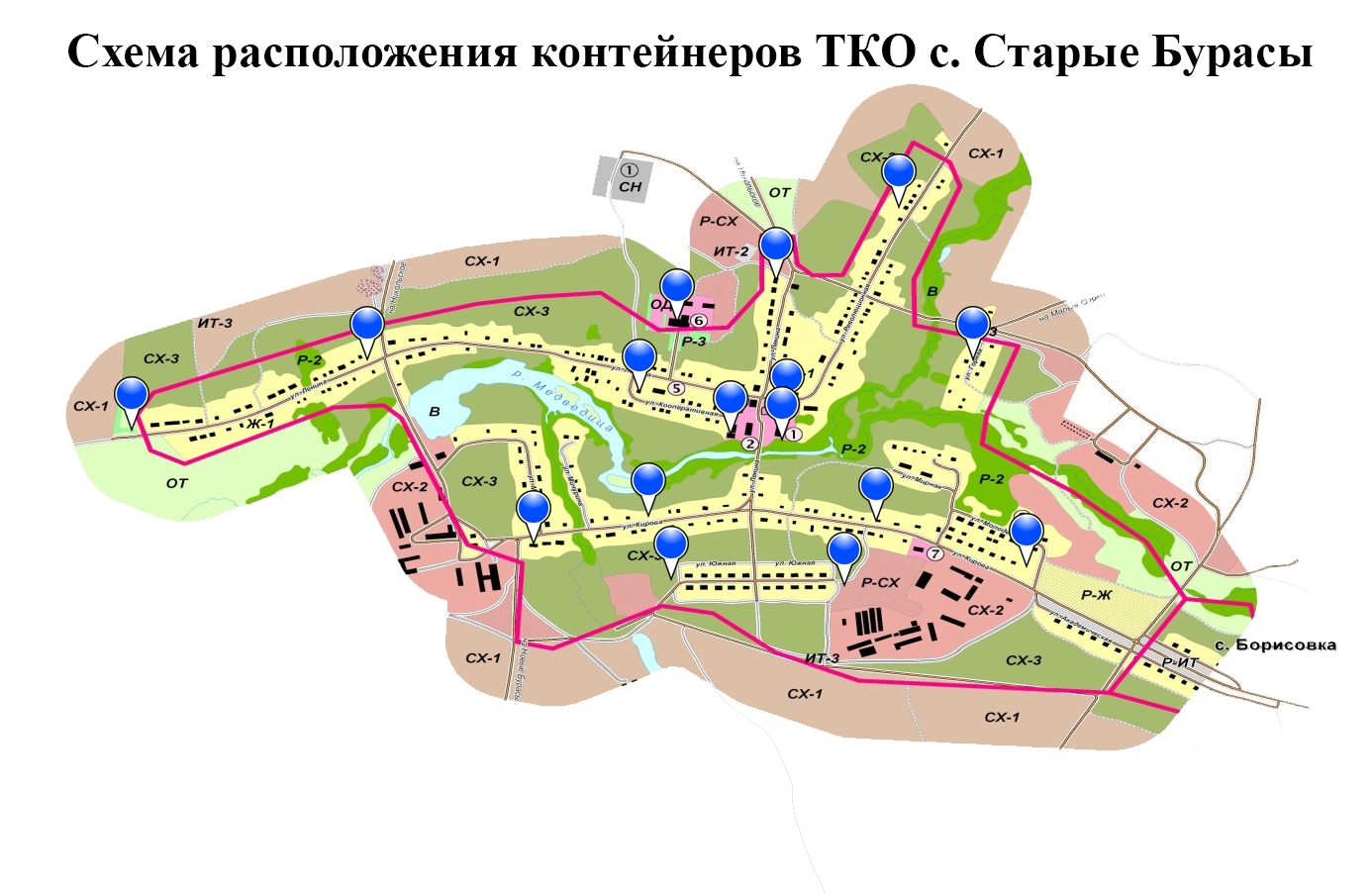 Приложение № 2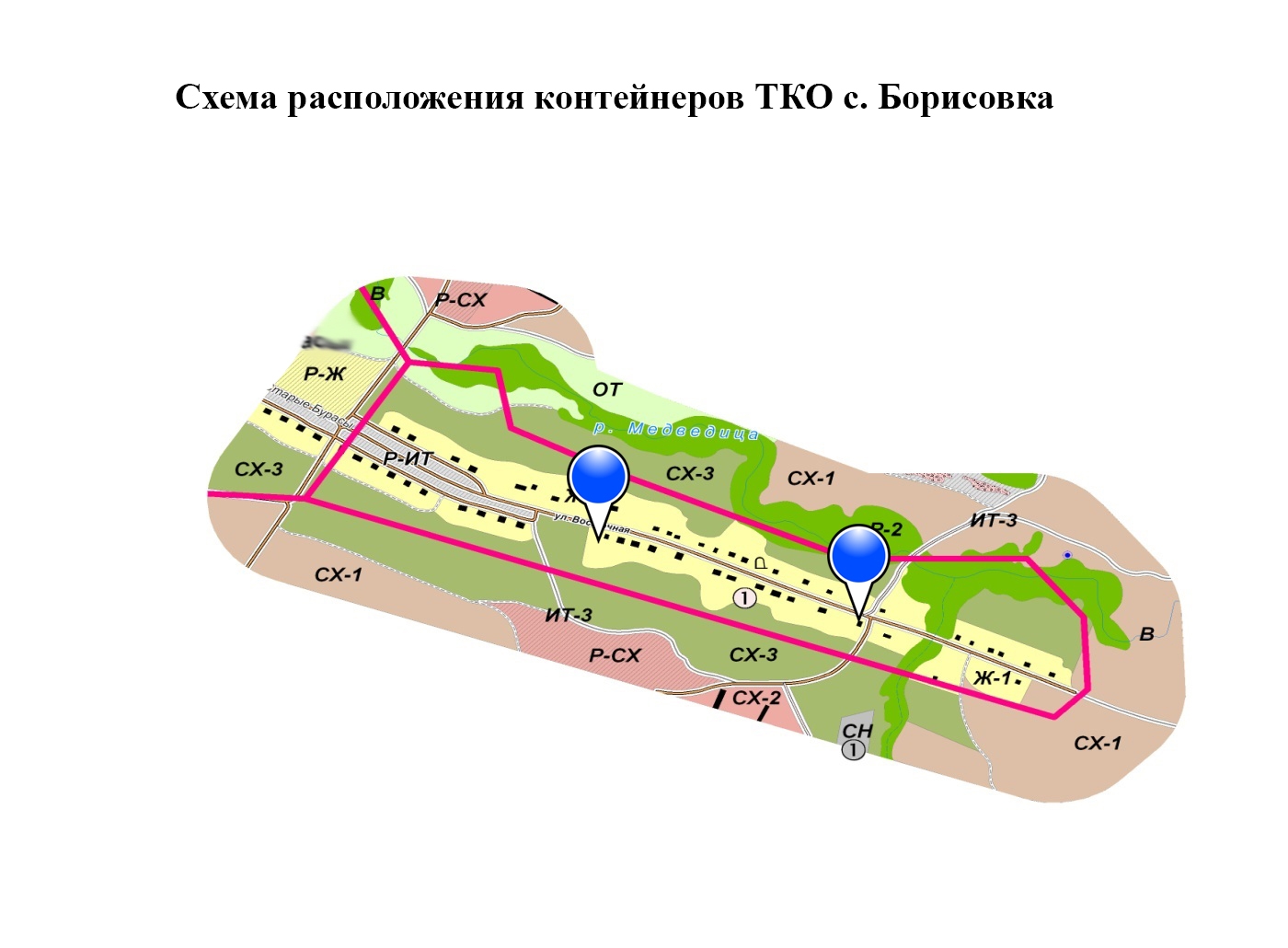 